Salsa Verde 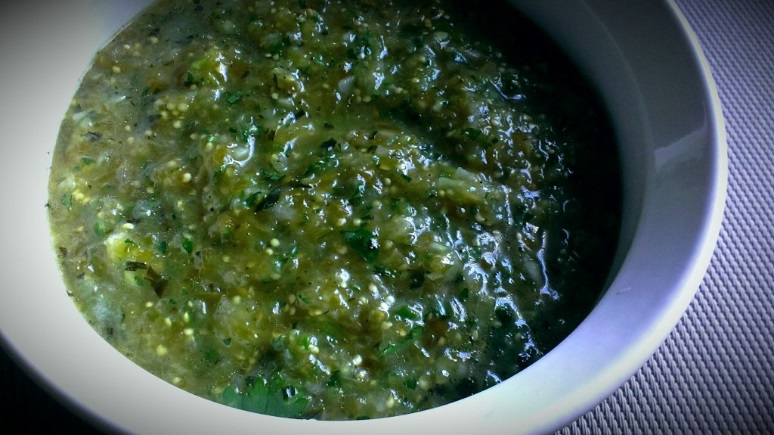 Prep Time: 5 MinCombine all ingredients in food processor. Season with sea salt / black pepper to taste. Pulse a few times before finishing on puree until thoroughly blended.